Hello everyone my name is Emmerson and I'm one of the GAA players that played on Wednesday.There was both 6th class and 5th class playing.It was really fun on Wednesday and we have a good few matches coming up.Last time we played against St Mary’s in Fairview.It was a good team and we all had fun.I was midfield, Cosmina was midfield. Ashley and Erika and Madison were backs Jilliane and Emma and Marta was forward. Farah was in goal. Torilee and Alysia and Sofia were half back and half forward was Ionela and Tia and Cristiana. Well done to everyone that came down and hope to see them all next time for the match next week against Marlborough street. :))The match was a draw. It was 2 points each. Me and  Cosmina scored the points. 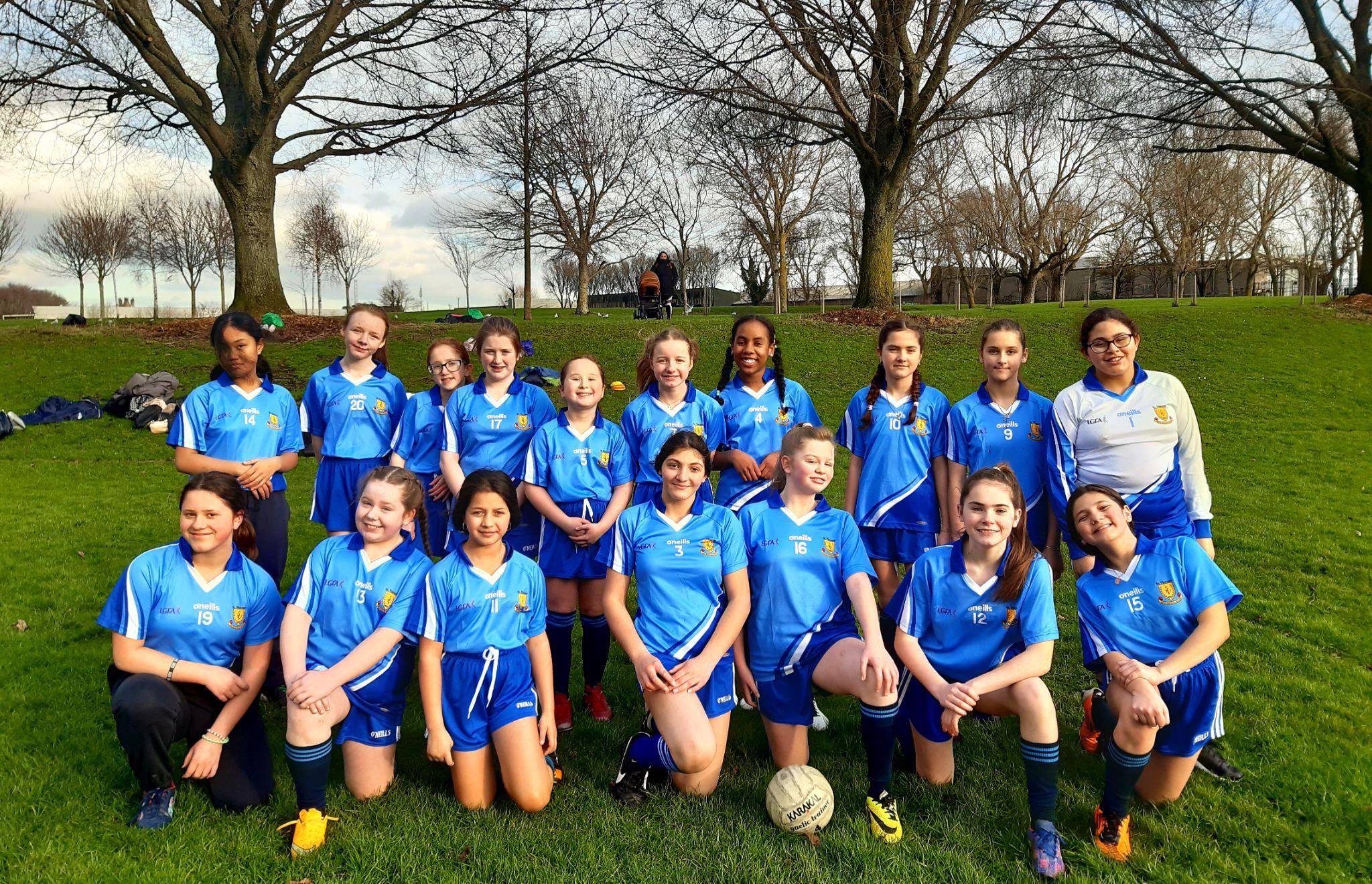 